PENGARUH BRAIN GYM  TERHADAP  KECERDASAN MATEMATIS SISWAKELAS VIII SMPN 6 TULUNGAGUNGSKRIPSI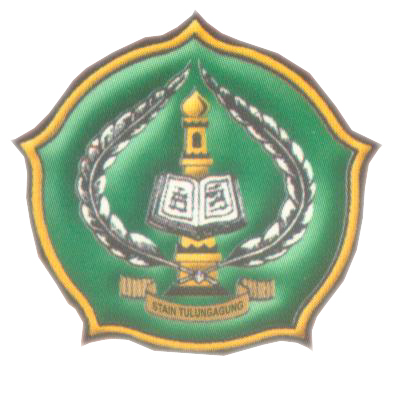 OlehWENY MAILILASARINIM. 3214073077PROGRAM STUDI PENDIDIKAN MATEMATIKAJURUSAN TARBIYAH SEKOLAH TINGGI AGAMA ISLAM NEGERI(STAIN) TULUNGAGUNG2011PENGARUH BRAIN GYM  TERHADAP  KECERDASAN MATEMATIS SISWAKELAS VIII SMPN 6 TULUNGAGUNGSKRIPSIDiajukan Kepada Sekolah Tinggi Agama Islam Negeri (STAIN) Tulungagung untukMemenuhi salah satu persyaratan dalam menyelesaikanProgram Sarjana Strata Satu Ilmu Pendidikan MatematikaOlehWENY MAILILASARINIM. 3214073077PROGRAM STUDI PENDIDIKAN MATEMATIKAJURUSAN TARBIYAH SEKOLAH TINGGI AGAMA ISLAM NEGERI(STAIN) TULUNGAGUNG2011PERSETUJUAN PEMBIMBINGSkripsi dengan judul “Pengaruh Brain Gym Terhadap Kecerdasan Matematis Siswa Kelas VIII SMPN 6 Tulungagung” yang ditulis oleh Weny Maililasari ini telah diperiksa dan disetujui untuk diujikan.Tulungagung, 1 Juni 2011Pembimbing,Dra. Hj. Umy Zahroh, M.Kes			       NIP. 196907192000032002PENGESAHANSkripsi dengan judul “Pengaruh Brain Gym terhadap Kecerdasan Matematis Siswa SMPN 6 Tulungagung” yang ditulis oleh Weny Maililasari ini telah dipertahankan di depan Dewan Penguji Skripsi STAIN Tulungagung pada hari Kamis, 16 Juni 2011, dan dapat diterima sebagai salah satu persyaratan untuk menyelesaikan Program Sarjana Strata Satu dalam Ilmu Pendidikan Islam.Dewan Penguji SkripsiHALAMAN PERSEMBAHAN Tulisan ini aku persembahkan untuk : Kedua orang tua ku yang telah mendidik dan mengarahkan ku selama ini, dosen-dosen STAIN Tulungagung, khususnya dosen TMT yang terhormat, terimakasih atas ilmu dan bimbingannya,guru-guru yang telah membimbing, khususnya guru-guru serta seluruh staf karyawan SMPN 6 Tulungagung,siswa-siswi SMPN 6 Tulungagung yang bersedia meluangkan waktu dan tenaganya demi terselesainya skripsi ini,teman-teman mahasiswa STAIN Tulungagung, khususnya prodi TMT angkatan 2007,semua pihak yang tidak dapat saya sebutkan satu persatu demi kelancaran penyusunan skripsi ini.Five Rules to be happyFree your heart from hatredFree your mind from worriesTry to live simply, Expect lessGive moreKATA PENGANTAR	Puji syukur alhamdulillah penulis panjatkan ke hadirat Allah atas segala karunianya, sehingga penulis dapat menyelesaikan laporan penelitian ini. Shalawat dan Salam semoga senantiasa abadi tercurahkan kepada Nabi Muhammad dan umatnya.	Sehubungan dengan selesainya penulisan skripsi ini maka penulis mengucapkan terima kasih kepada:1. Bapak Dr. Maftukhin, M. Ag; selaku Ketua STAIN Tulungagung yang telah memberikan izin kepada penulis untuk mengumpulkan data sebagai bahan penulisan laporan penelitian ini.2. Ibu Dra. Hj. Umy Zahroh, M. Kes; selaku dosen pembimbing yang juga telah memberikan pengarahan dan koreksi sehingga penelitian dapat diselesaikan sesuai waktu yang direncanakan.3. semua pihak yang telah membantu terselesaikannya penulisan laporan penelitian ini.	Dengan penuh harap semoga jasa kebaikan mereka diterima Allah SWT dan tercatat sebagai ‘amal shalih’. 	Akhir kata, karya ini penulis suguhkan kepada segenap pembaca dengan harapan adanya saran dan kritik yang bersifat membangun demi pengembangan dan perbaikan, serta pengembangan lebih sempurna dalam kajian-kajian pendidikan Islam.	Semoga karya ini bermanfaat dan mendapat ridla Allah, amiiin.Tulungagung, 2011         PenulisDAFTAR ISIHALAMAN SAMPUL DEPAN		iHALAMAN JUDUL		iiHALAMAN PERSETUJUAN		iiiHALAMAN PENGESAHAN		ivHALAMAN PERSEMBAHAN		vHALAMAN MOTTO		viKATA PENGANTAR		viiDAFTAR ISI		viiiDAFTAR TABEL		xiDAFTAR GAMBAR	 	xiiDAFTAR LAMPIRAN		xiiiABSTRAK		xiv BAB 	I	PENDAHULUANA.	Latar Belakang Masalah		1B.	Rumusan Masalah		6C.	Tujuan Penelitian		6D.	Manfaat Penelitian		6E.	Penegasan Istilah		8F.	Sistematika Pembahasan		9BAB	II 	KAJIAN PUSTAKAA.	Mengenal Otak		11B.	Brain Gym (Senam Otak)		13	1. Pengertian Brain Gym.		15	2. Hakikat Brain Gym	.................. 	15 	3. Manfaat Brain Gym		19	4. Penerapan Brain Gym		20	5. Jenis-jenis gerakan Brain Gym		21C. 	Hakikat Matematika dan Matematika Sekolah		34 	1. Hakikat Matematika		34	2. Matematika Sekolah		37D. 	Kecerdasan Matematis		38E. 	Karakteristik Kecerdasan Matematis		39F. 	Kaitan Brain Gym dengan Kecerdasan Matematis		40G. 	Asumsi dan Hipotesis Penelitian		40H. 	Penelitian yang Relevan		41BAB 	III  	METODE PENELITIANA.	Pola Penelitian		43B.	Popolasi, Sampling dan Sampel		44C.	Variabel, Data, dan Sumber Data		46D.	Metode dan Instrumen Pengumpulan Data		47E.	Prosedur Penelitian		51F	Tehnik Analisis Data		53BAB 	IV 	PAPARAN HASIL PENELITIANA.	Deskripsi Lokasi Penelitian		55B.	Penyajian Hasil Penelitian		62C.	Analisis Data dan Pengujian Hipotesis		66D.	Pembahasan		71BAB      V  PENUTUPA.	Kesimpulan		74B.	Saran		74DAFTAR PUSTAKALAMPIRAN	DAFTAR TABELTabel 	3.1 	Jadwal Pelaksanaan Penelitian		52Tabel 	4.1 	Keadaan Siswa SMPN 6 Tulungagung		57Tabel 	4.2 	Daftar Nama Guru  Dan Pegawai SMPN 6 Tulungagung		57Tabel 	4.3 	Keadaan Sarana dan Prasarana SMPN 6 Tulungagung		61Tabel 	4.4 	Data Hasil Prestasi Kelas Kontrol		63Tabel 	4.5 	Data Hasil Prestasi Kelas Eksperimen		64Tabel 	4.6 	Data Hasil Respon Kelas Eksperimen		65Tabel 	4.7 	Data Group Statistics		67Tabel	4.8	Data Independent Samples Test		68HALAMAN DAFTAR GAMBARGambar 	4.1	Bagan Struktur Organisasi SMPN 6 Tulungagung		  60DAFTAR LAMPIRANLamp 1.   Pedoman ObservasiLamp 2.   Pedoman InterviewLamp 3.   Pedoman DokumentasiLamp 4.   Pedoman dan Instrumen angketLamp 5.   Pedoman dan Instrumen tesLamp 6.   Daftar Nama Responden Kelompok EksperimenLamp 7.   Daftar Nama Responden Kelompok KontrolLamp 8.   Hasil Validitas dan Reliabilitas Post TestLamp 9.   Denah  Ruang SMPN 6  TulungagungLamp 10. Dokumentasi PenelitianLamp 11. Gerakan-Gerakan Brain GymSurat Izin Bimbingan Surat Izin Penelitian Surat Keterangan Mengadakan Penelitian Pernyataan Keaslian Tulisan Daftar Riwayat HidupKartu Bimbingan Skripsi ABSTRAK	Weny Maililasari, 3214073077, 2011. Pengaruh Brain Gym Terhadap Kecerdasan Matematis Siswa Kelas VIII SMPN 6 Tulungagung. Jurusan Tarbiyah, Program Studi Pendidikan Matematika (PMT), STAIN Tulungagung, Pembimbing: Dra. Hj. Umy Zahroh, M. Kes.	Penelitian dalam skripsi ini dilatarbelakangi oleh sebuah fenomena baru bahwa Brain Gym (Senam Otak) dapat mempengaruhi kecerdasan matematis siswa. Dalam hal ini peneliti menghubungkan masalah kecerdasan matematis siswa kelas VIII dengan pemberian Brain Gym di SMPN 6 Tulungagung. Rumusan Masalah dalam penelitian ini adalah (1) Adakah pengaruh Brain Gym terhadap kecerdasan matematis siswa kelas VIII SMPN 6 Tulungagung? (2) Seberapa besar pengaruh Brain Gym terhadap kecerdasan matematis siswa kelas VIII SMPN 6 Tulungagung? Adapun yang menjadi tujuan penelitian dalam hal ini untuk mengetahui secara jelas mengenai ada tidaknya pengaruh Brain Gym terhadap kecerdasan matematis siswa kelas VIII SMPN 6 Tulungagung dan seberapa besar pengaruh Brain Gym terhadap kecerdasan matematis siswa kelas VIII SMPN 6 Tulungagung.	Skripsi ini bermanfaat bagi penulis untuk menambah wawasan pola pikir, sikap dan pengalaman sebagai peningkatan kualitas profesi sebagai pengajar. Bagi SMPN 6 Tulungagung, terlepas dari berhasil atau kurang berhasilnya penelitian ini adalah sebagai sumbangan pemikiran dalam rangka peningkatan mutu pengajaran, baik bagi guru maupun lembaga pendidikan. Bagi pembaca sebagai bahan masukan atau referensi yang cukup berarti.	Penelitian ini menggunakan metode angket, tes, dokumentasi, dan wawancara. Angket disini digunakan sebagai data pendukung, wawancara dan dokumentasi digunakan untuk menggali data tentang populasi, sampel, sarana dan prasarana sekolah, sedangkan tes digunakan untuk menggali data mengenai kecerdasan matematis siswa.	Setelah penulis mengadakan penelitian dengan menggunakan beberapa metode di atas, penulis menggunakan uji t independent untuk mendapatkan hasil perhitungan. Setelah dilakukan analisis, didapatkan bahwa nilai te lebih kecil bila dibandingkan dengan tt pada signifikansi 5%. Hal ini menyebabkan Ha ditolak. Disimpulkan bahwa Brain Gym tidak mempunyai pengaruh yang signifikan terhadap pengubahan kecerdasan matematis siswa SMPN 6 Tulungagung. Peneliti mengasumsikan bahwa banyak hal yang menjadi penyebab kekurangberhasilan penelitian ini, diantaranya faktor waktu pemberian perlakuan Brain Gym yang relatif singkat, yaitu sebanyak 5 kali, keadaan siswa yang tidak jujur saat post tes, keadaan  instrumentasi dan lain-lain.	Peneliti menarik kesimpulan akhir bahwa sebagus apapun suatu metode, tetaplah diperlukan dukungan dan kerjasama dari semua pihak  untuk berhasil dengan baikKetua,Maryono, M. PdNIP.  198103302005011007Sekretaris,Dra. Hj. Umy Zahroh, M. KesNIP.196907192000032002Penguji Utama,Dr. Eni Setyowati, S. Pd, MMNIP.197605062006042002Penguji Utama,Dr. Eni Setyowati, S. Pd, MMNIP.197605062006042002Tulungagung, 16 Juni 2011Mengesahkan,STAIN TulungagungKetua,Dr. Maftukhin, M. AgNIP. 196707172000031002Tulungagung, 16 Juni 2011Mengesahkan,STAIN TulungagungKetua,Dr. Maftukhin, M. AgNIP. 196707172000031002